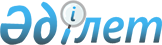 О признании утратившими силу некоторых приказов Министерства внутренних дел Республики КазахстанПриказ Министра внутренних дел Республики Казахстан от 19 марта 2010 года № 114

      В целях приведения нормативных правовых актов в соответствие с действующим законодательством Республики Казахстан ПРИКАЗЫВАЮ:



      1. Признать утратившими силу:



      1) приказ Председателя Комитета по борьбе с наркоманией и наркобизнесом Министерства юстиции Республики Казахстан от 21 ноября 2002 года № 125 "Об утверждении Правил расчета и утверждения нормативов обеспечения наркотическими средствами и психотропными веществами на следующий календарный год" (зарегистрированный в Реестре государственной регистрации нормативных правовых актов Республики Казахстан 25 ноября 2002 года № 2056, опубликованный в Бюллетене нормативных правовых актов центральных исполнительных и иных государственных органов Республики Казахстан, 2003 г., № 13, ст. 823);



      2) приказ вице-министра внутренних дел Республики Казахстан - Председателя Комитета по борьбе с наркобизнесом и контролю за оборотом наркотиков Республики Казахстан от 28 июня 2006 года № 116 "Об утверждении Правил использования наркотических средств, психотропных веществ и прекурсоров в ветеринарии" (зарегистрированный в Реестре государственной регистрации нормативных правовых актов Республики Казахстан 26 июля 2006 года № 4312, опубликованный в Бюллетене нормативных правовых актов центральных исполнительных и иных государственных органов Республики Казахстан, март 2007 г., № 3, ст. 239);



      3) приказ Председателя Комитета по борьбе с наркобизнесом и контролю за оборотом наркотиков Республики Казахстан от 1 августа 2006 года № 135 "Об утверждении Правил расчета и утверждения нормативов обеспечения наркотическими средствами и психотропными веществами на следующий календарный год" (зарегистрированный в Реестре государственной регистрации нормативных правовых актов Республики Казахстан 14 августа 2006 года № 4338, опубликованный в Бюллетене нормативных правовых актов центральных исполнительных и иных государственных органов Республики Казахстан, март 2007 г., № 3, ст. 238);



      4) приказ Председателя Комитета по борьбе с наркоманией и наркобизнесом Министерства юстиции Республики Казахстан от 22 ноября 2002 года № 126 "Об утверждении Инструкции по утверждению нормативов потребления и обеспечения прекурсорами" (зарегистрированный в Реестре государственной регистрации нормативных правовых актов Республики Казахстан 25 ноября 2002 года № 2057, опубликованный в Бюллетене нормативных правовых актов центральных исполнительных и иных государственных органов Республики Казахстан, 2003 г., № 11, ст. 810);



      2. Комитету по борьбе с наркобизнесом и контролю за оборотом наркотиков Министерства внутренних дел:



      1) направить настоящий приказ в Министерство юстиции Республики Казахстан для снятия с Реестра государственной регистрации нормативных правовых актов;



      2) обеспечить опубликование настоящего приказа в периодических печатных изданиях.



      3. Настоящий приказ довести до сведения личного состава органов внутренних дел.



      4. Контроль за исполнением настоящего приказа возложить на Заместителя Министра внутренних дел Республики Казахстан А. Аубакирова.



      5. Настоящий приказ вводится в действие по истечении десяти календарных дней после его первого официального опубликования.      Министр                                    С. Баймаганбетов
					© 2012. РГП на ПХВ «Институт законодательства и правовой информации Республики Казахстан» Министерства юстиции Республики Казахстан
				